CombustionSubstitutionCH4(g) + 2O2 (g)  → CO2 (g) + 2H2O(l)C3H8 + Br2 🡪 C3H7Br + HBrC3H8(g) + 5O2(g) → 3CO2(g) + 4H2O(l)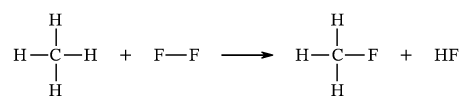 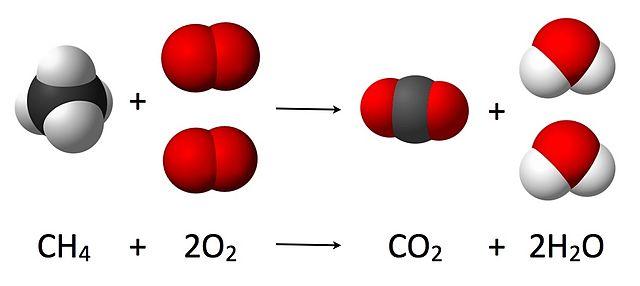 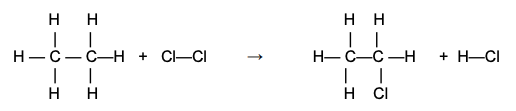 A halogen reacts with a saturated hydrocarbonSimilar to single replacement reactionsEsterificationAddition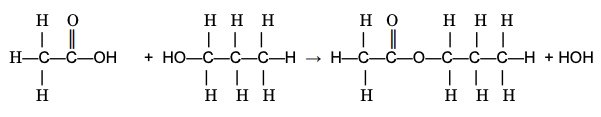 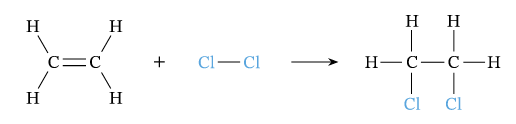 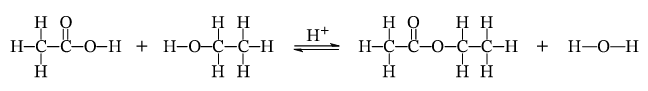 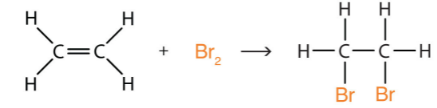 C2H5OH + CH3COOH 🡪 CH3COOC2H5 + H2OC3H6 + F2 🡪 C2H6F2Alcohol + Acid 🡪 Ester + WaterSimilar to synthesis reactionsCreates a great smelling organic compoundA halogen reacts with an unsaturated hydrocarbonPolymerizationFermentation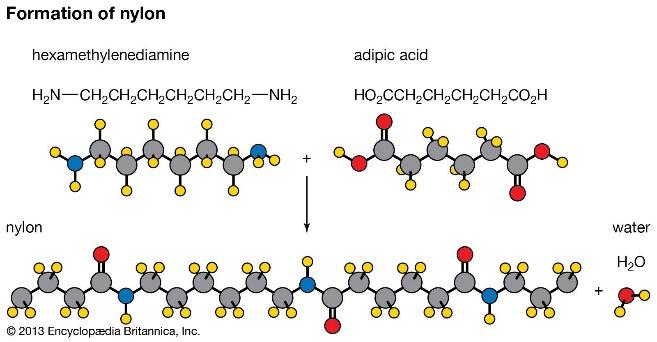 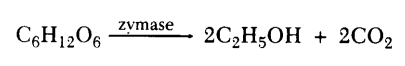 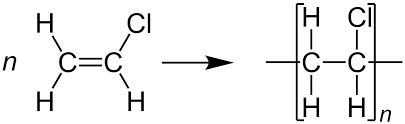 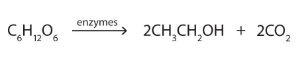 Creates plastics, nylon, rubber, Kevlar, teflon, and other materials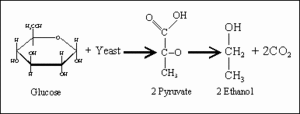 Small unsaturated hydrocarbon chains form long saturated hydrocarbon chainsSugar breaks down into alcohol and carbon dioxideSaponificationCracking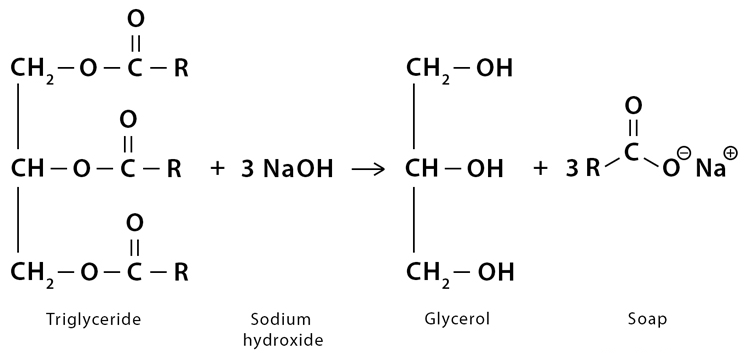 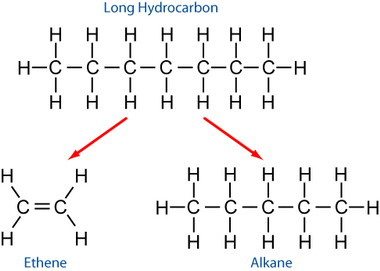 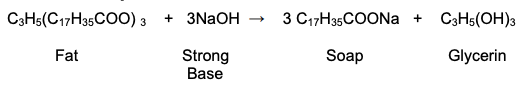 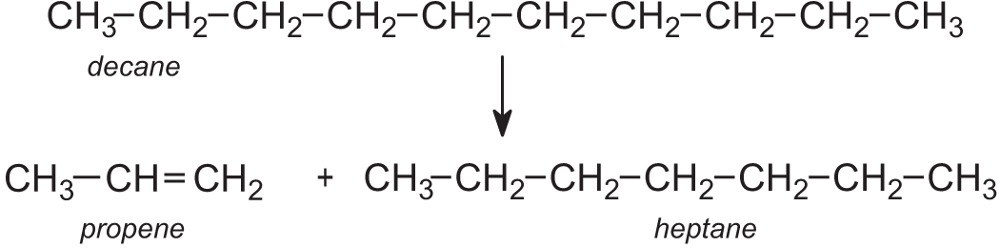 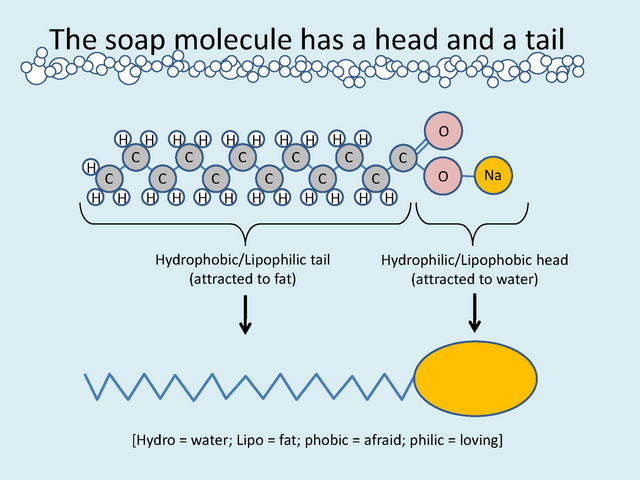 Long hydrocarbons break down into smaller hydrocarbon chainsCreates a soap that has both nonpolar chains (to clean nonpolar solutes) and ionic portion (to clean ionic and polar solutes)Similar to decomposition reactions